              Муниципальное бюджетное  общеобразовательное учреждение
                  "Средняя общеобразовательная  казачья  школа"с.Знаменка»                                                                                                                                                                Нерчинский район, Забайкальский край                Ребусы  с нотами                  для учащихся 1,2   классовМатериал применим для любого УМК по Музыке общеобразовательных учрежденийСоставила: учитель музыки-                                                                                                  Трушина Светлана Юрьевна Разгадайте ребус1.. 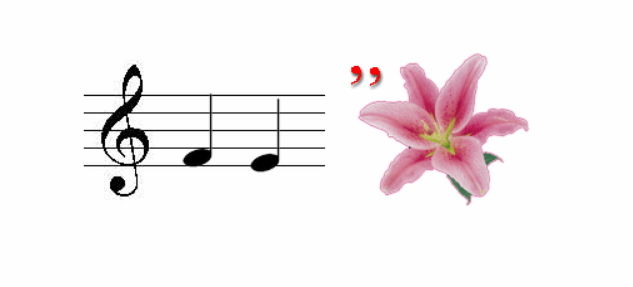 222.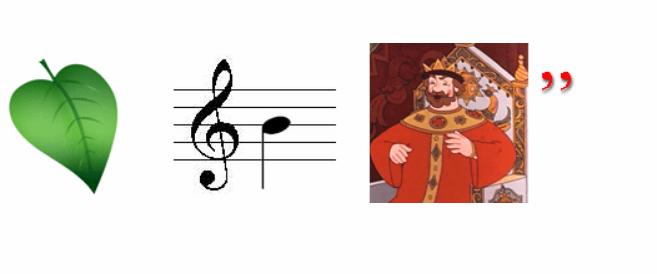 3   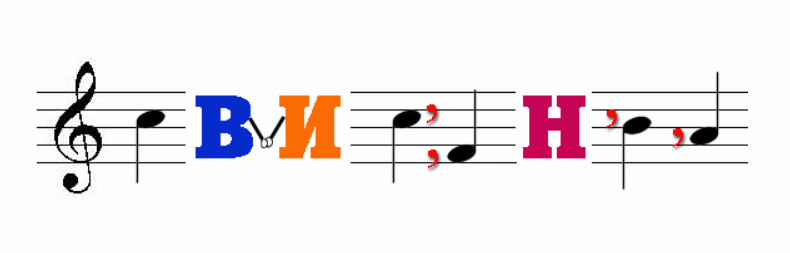 4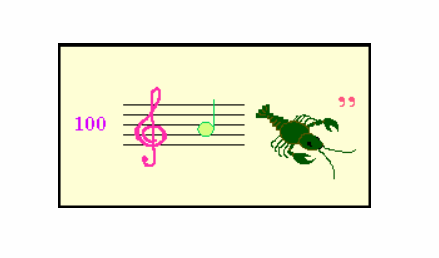 5.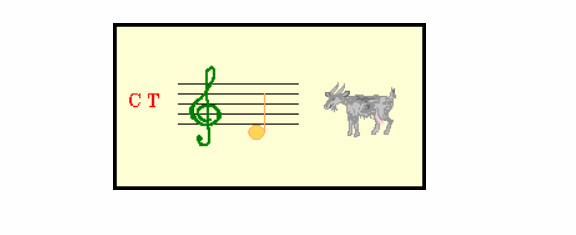 6    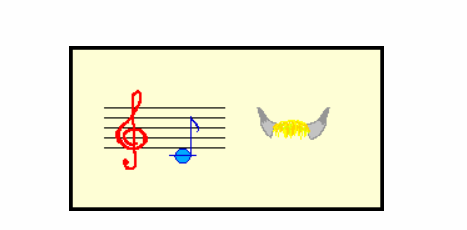 7.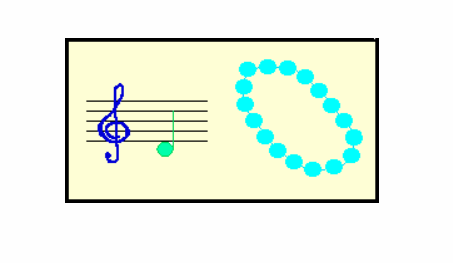 8.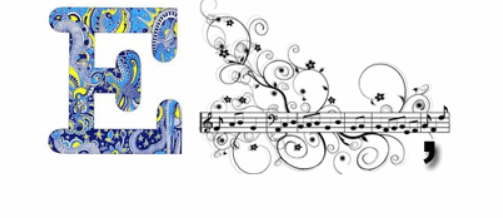 9.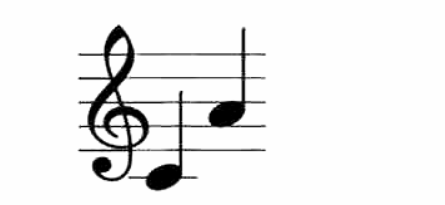 10.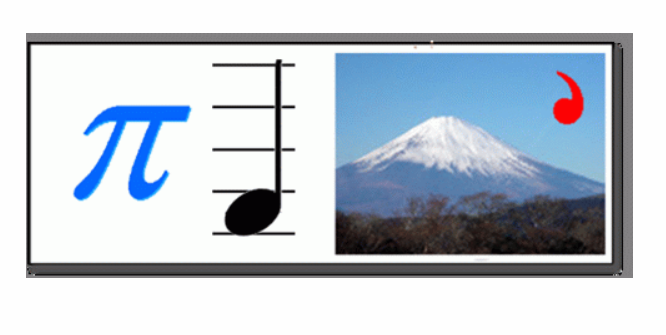 Шаблон ответов1.фамилия2.лисица3. до свидания4. столяр5. стрекоза6. дорога7.ребусы8.  енот9. доля10. Пифагор  Источник: Музыка . 1  класс. Учебник / В. В. Алеев,  Т.Н. Кичак  - 8-е изд.,  дораб.-  М. :Дрофа.  2011 г 